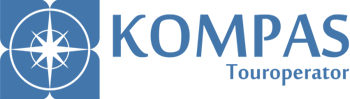 Шановні колеги!Підтверджуємо Вашу заявку на трансфер!Тур: Львів – Єгипет (Шарм-ель-Шейх, Хургада)На місці відправлення слід бути за 15 хвилин до відправлення автобусу.Будь ласка, дзвоніть перевізнику або нашому представнику лише в тому випадку, якщо автобус затримується більш, ніж на 20 хвилинУВАГА!Після проходження паспортного і митного контролю, прохання підійти для розсадки по автобусах на стоянку напроти зони прильоту.Автобус чекає туристів на протязі 1 години після прибуття рейса!Час відправленняМісце відправленняТЕРНОПІЛЬ - ЛЬВІВТЕРНОПІЛЬ - ЛЬВІВЗа 6 годин до вильотуТернопіль – готель «Тернопіль», автостоянкаТелефон перевізника: +380 97 483-21-15Телефон представника туроператора “KOMPAS” :	(096) 414-12-27Телефон перевізника: +380 97 483-21-15Телефон представника туроператора “KOMPAS” :	(096) 414-12-27